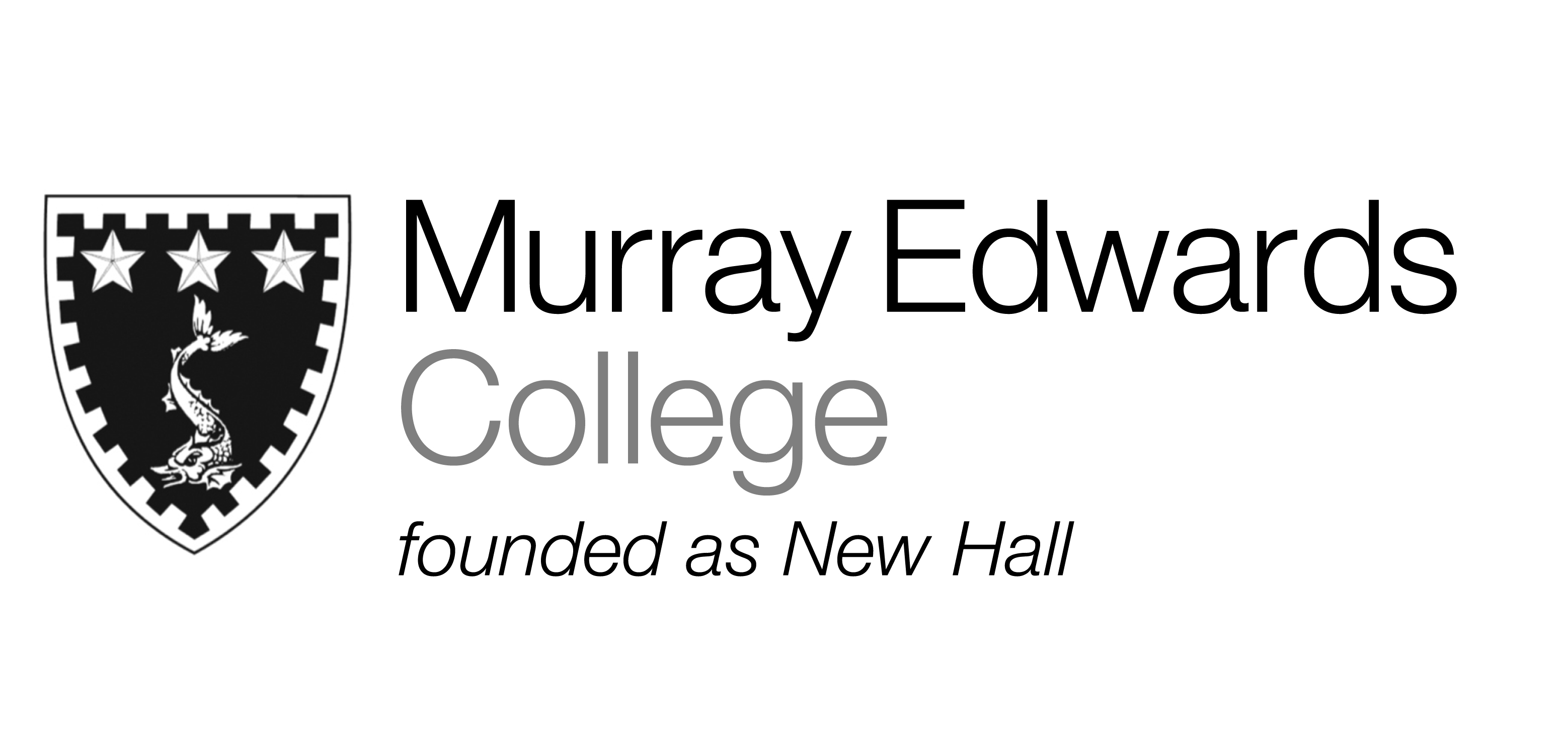 Formal Hall Tuesday 26th November (Thanks Giving)Sweet potato soup with spiced yogurt Breaded turkey escalope served with tomato fondue and champ potato    Pumpkin pie served with vanilla ice cream Please note that meals may contain traces of nut